Мини - огород на участке.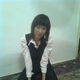 Опубликовано 21.05.2016 - 13:38 - Саткеева Жанара ЖаслановнаТрадиционно на территории детского сада создаётся мини-огород. Его наличие способствует осуществлению непосредственного контакта ребёнка с объектами природы, “живое” общение с природой, наблюдение и практическая деятельность по уходу за ними.Рядом с ребёнком находятся сами объекты природы, содержащиеся в нормальных (с экологической точки зрения) условиях и наглядно демонстрирующие особенности своего строения и функционирования.Совместная организационно-хозяйственная, трудовая деятельность на огороде детского сада, выращивание растений могут принимать различные формы и проходить с разной степенью включённости и участия, как взрослых, так и детей. Дошкольники могут стать участниками этой деятельности тремя способами:Через рассказ воспитателя о разных делах и событиях в ДОУ;Через наблюдение деятельности взрослых;Посредством своего практического участия.Труд в природе способствует развитию у детей эмпатии (сочувствия, сострадания, сопереживания живым существам), позволяет ребёнку увидеть результат своей помощи живому, почувствовать радость дружеских контактов с миром природы. Это существенно совершенствует эмоционально-волевую сферу личности ребёнка, благоприятно сказывается на развитии адаптационных механизмов его психики.Экологически ориентированная активность позволяет дошкольникам овладеть умением экологически целесообразно вести себя в природе. Ребёнок накапливает нравственно–ценностный опыт отношения к миру, что придаёт его деятельности гуманный характер.Я, работая в рамках темы по самообразованию "Экологическое воспитание детей в детском саду", совместно с детьми на своём участке организовала  мини-огород.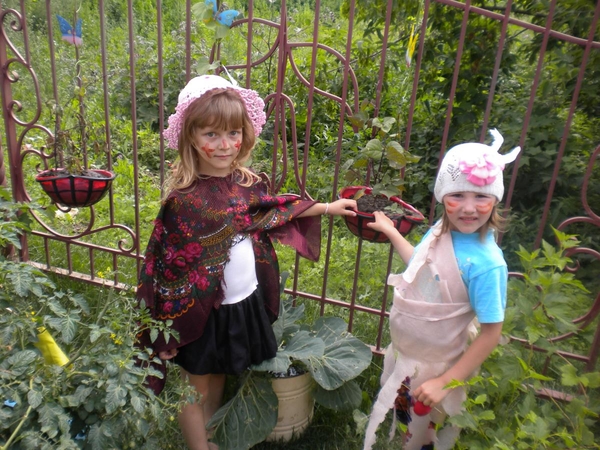 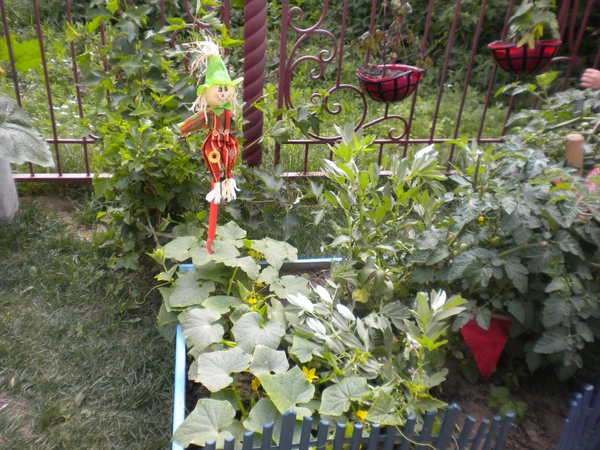 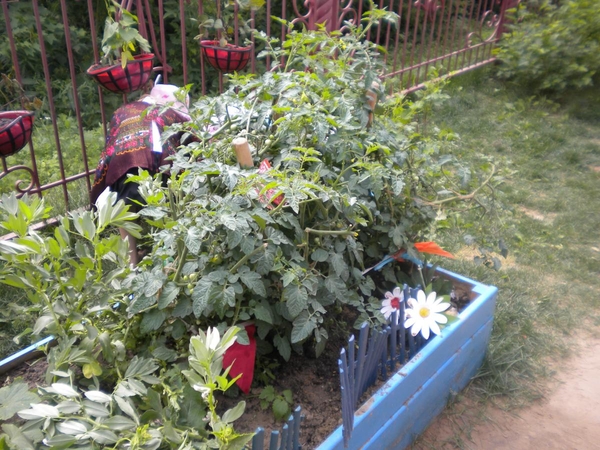 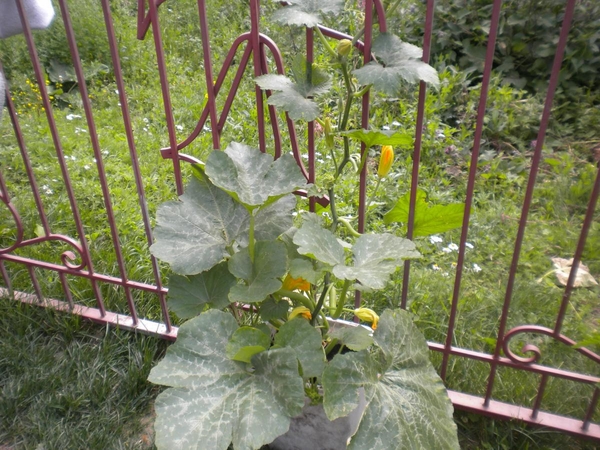 